Bildmanipulation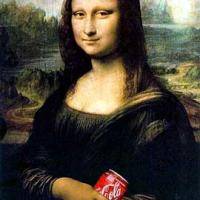 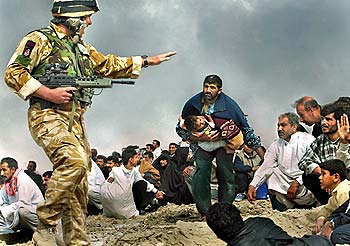 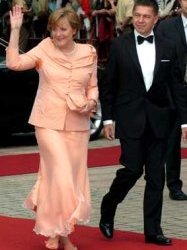 Öffne die Webseite http://www.rhetorik.ch/Bildmanipulation/Bildmanipulation.html und arbeite sie von oben bis unten durch.Erkläre die folgenden Begriffe mit eigenen Worten in einem Satz 
(in einem Word-Dokument):
- Fotomontage
- Farbmanipulation
- Fotogeometrie
- Zeitsprung
- Gestellte Szene
- RetouchierungBetrachte die Bilder im Anhang. 
Überlege dir, was und wie in diesen Bildern manipuliert wurde.Suche zusätzliche Bilder zum Thema Bildmanipulation im Internet  und füge sie in das Dokument ein.Speichere dieses Dokument unter dem Dateinamen „Bildmanipulation.docx“ ab und drucke es aus.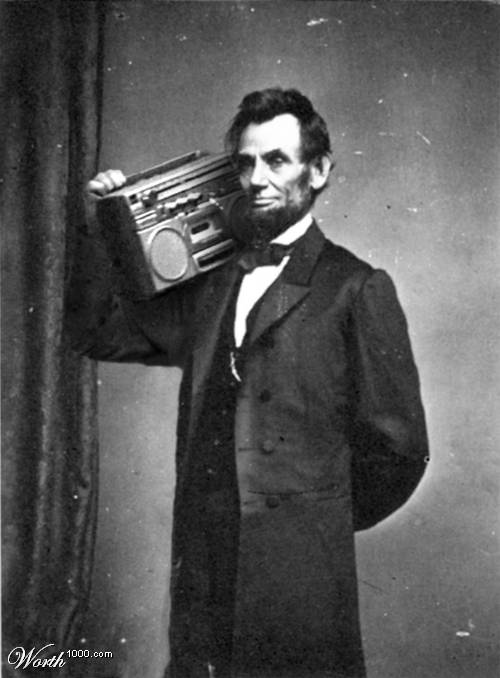 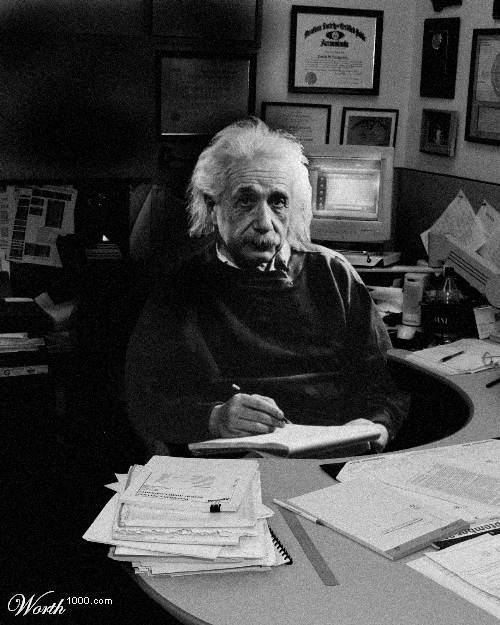 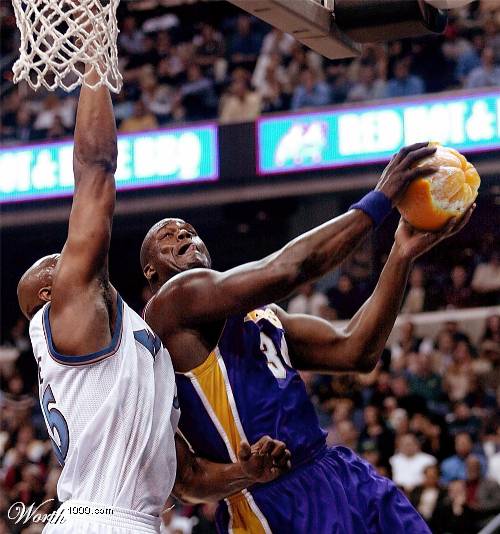 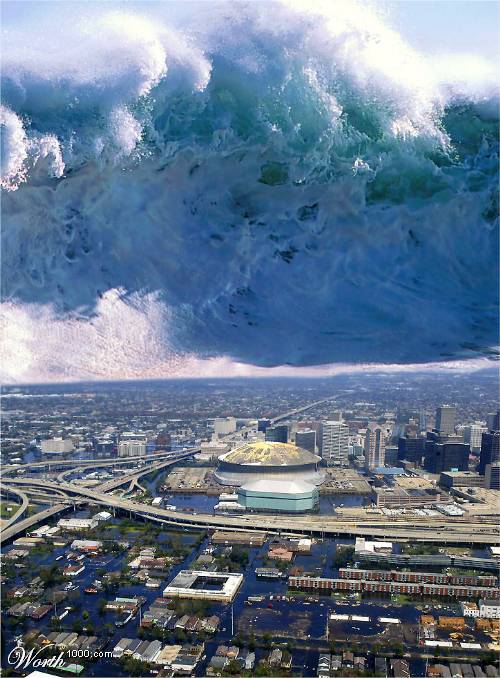 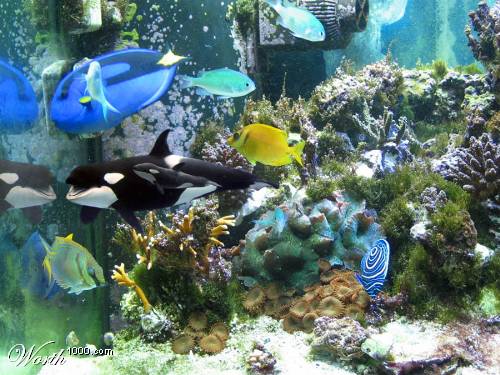 